ТЕРРИТОРИАЛЬНАЯ ИЗБИРАТЕЛЬНАЯ КОМИССИЯ
ГОРОДА УССУРИЙСКА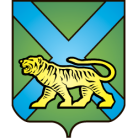 РЕШЕНИЕ г. УссурийскОб освобождении секретаря участковой  избирательной комиссии с правом решающего голоса избирательного участка № 2820 Н.В. Бабиковой от обязанностей секретаря комиссии до истечения срока полномочийВ связи с избранием депутатом муниципального комитета Гражданского сельского поселения Анучинского муниципального района третьего созыва 25.09.2015 – 25.09.2020 Бабикову Наталью Васильевну секретаря участковой избирательной комиссии с правом решающего голоса избирательного участка № 2820, в соответствии с подпунктом «г» пункта 1 статьи 29 Федерального закона от 12 июня 2002 года № 67-ФЗ «Об основных гарантиях избирательных прав и права на участие в референдуме граждан Российской Федерации», пунктом 1 части 4 статьи 31 Избирательного кодекса Приморского края территориальная избирательная комиссия города УссурийскаРЕШИЛА:1. Освободить от обязанностей секретаря участковой избирательной комиссии с правом решающего голоса избирательного участка № 2820 Бабикову Наталью Васильевну до истечения срока полномочий.2. Направить данное решение в участковую избирательную комиссию избирательного участка № 2820. 3. Разместить настоящее решение на официальном сайте администрации Уссурийского городского округа в разделе «Территориальная избирательная комиссия города Уссурийска» в информационно-телекоммуникационной сети «Интернет».Председатель комиссии                                                                  Т.И. ОвчинниковаСекретарь заседания				    			           Н.А. Ферман12 октября 2015 года                       № 759/123